Mr. Daniel Ellison, Senior Procurement ManagerTootsie Roll Industries7401 South Cicero Ave.Chicago, IL 60629Dear Mr. Ellison,I am very concerned about the effects of non-sustainable palm oil production on rainforests in Indonesia and Malaysia. At the current rate of deforestation, orangutans and other wildlife will be extinct in just a few years. As a consumer of your products, I’m urging you to please begin your journey toward sustainable palm oil by taking the following actions:Join the Roundtable on Sustainable Palm Oil (RSPO).  www.rspo.org. Use only 100% physical certified sustainable palm oil (CSPO).When you begin using 100% CSPO, label your products with the RSPO trademark.  You will be advertising how environmentally conscientious you are!  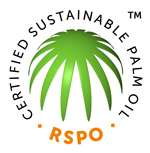 I would like to remain one of your loyal customers; however I am committed to supporting only those companies that are members of the RSPO and using 100% physical CSPO.Sample of Tootsie Roll Industries Brands: 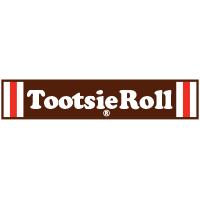 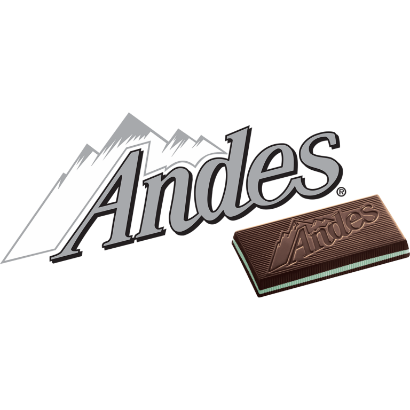 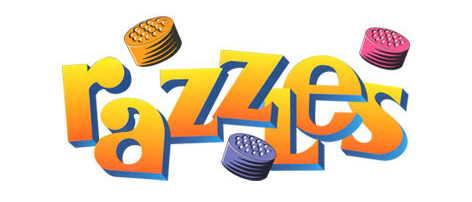 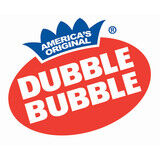 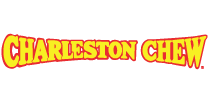 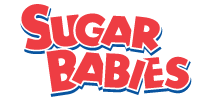 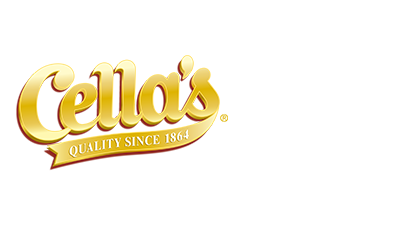 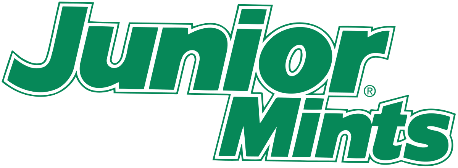 Dear Mr. Daniel Ellison of Tootsie Roll Industries,I care about orangutans and other wildlife!  Please join the RSPO and begin your journey toward sustainable palm oil that is deforestation free.Respectfully,Signature						City, State________________________________	          ____________________________________________________________________	          ____________________________________________________________________	          ____________________________________________________________________	          ____________________________________________________________________	          ____________________________________________________________________	          ____________________________________________________________________	          ____________________________________________________________________	          ____________________________________________________________________	          ____________________________________________________________________	          ____________________________________________________________________	          ____________________________________________________________________	          ____________________________________________________________________	          ____________________________________________________________________	          ____________________________________________________________________	          ____________________________________________________________________	          ____________________________________________________________________	          ____________________________________________________________________	          ____________________________________________________________________	          ____________________________________________________________________	          ____________________________________Dear Mr. Daniel Ellison of Tootsie Roll Industries,I care about orangutans and other wildlife!  Please join the RSPO and begin your journey toward sustainable palm oil that is deforestation free.Respectfully,Signature						City, State________________________________	          ____________________________________________________________________	          ____________________________________________________________________	          ____________________________________________________________________	          ____________________________________________________________________	          ____________________________________________________________________	          ____________________________________________________________________	          ____________________________________________________________________	          ____________________________________________________________________	          ____________________________________________________________________	          ____________________________________________________________________	          ____________________________________________________________________	          ____________________________________________________________________	          ____________________________________________________________________	          ____________________________________________________________________	          ____________________________________________________________________	          ____________________________________________________________________	          ____________________________________________________________________	          ____________________________________________________________________	          ____________________________________________________________________	          ____________________________________ Dear Mr. Daniel Ellison of Tootsie Roll Industries,I care about orangutans and other wildlife!  Please join the RSPO and begin your journey toward sustainable palm oil that is deforestation free.Respectfully,Signature						City, State________________________________	          ____________________________________________________________________	          ____________________________________________________________________	          ____________________________________________________________________	          ____________________________________________________________________	          ____________________________________________________________________	          ____________________________________________________________________	          ____________________________________________________________________	          ____________________________________________________________________	          ____________________________________________________________________	          ____________________________________________________________________	          ____________________________________________________________________	          ____________________________________________________________________	          ____________________________________________________________________	          ____________________________________________________________________	          ____________________________________________________________________	          ____________________________________________________________________	          ____________________________________________________________________	          ____________________________________________________________________	          ____________________________________________________________________	          ____________________________________Dear Mr. Daniel Ellison of Tootsie Roll Industries,I care about orangutans and other wildlife!  Please join the RSPO and begin your journey toward sustainable palm oil that is deforestation free.Respectfully,Signature						City, State________________________________	          ____________________________________________________________________	          ____________________________________________________________________	          ____________________________________________________________________	          ____________________________________________________________________	          ____________________________________________________________________	          ____________________________________________________________________	          ____________________________________________________________________	          ____________________________________________________________________	          ____________________________________________________________________	          ____________________________________________________________________	          ____________________________________________________________________	          ____________________________________________________________________	          ____________________________________________________________________	          ____________________________________________________________________	          ____________________________________________________________________	          ____________________________________________________________________	          ____________________________________________________________________	          ____________________________________________________________________	          ____________________________________________________________________	          ____________________________________Dear Mr. Daniel Ellison of Tootsie Roll Industries,I care about orangutans and other wildlife!  Please join the RSPO and begin your journey toward sustainable palm oil that is deforestation free.Respectfully,Signature						City, State________________________________	          ____________________________________________________________________	          ____________________________________________________________________	          ____________________________________________________________________	          ____________________________________________________________________	          ____________________________________________________________________	          ____________________________________________________________________	          ____________________________________________________________________	          ____________________________________________________________________	          ____________________________________________________________________	          ____________________________________________________________________	          ____________________________________________________________________	          ____________________________________________________________________	          ____________________________________________________________________	          ____________________________________________________________________	          ____________________________________________________________________	          ____________________________________________________________________	          ____________________________________________________________________	          ____________________________________________________________________	          ____________________________________________________________________	          ____________________________________Dear Mr. Daniel Ellison of Tootsie Roll Industries,I care about orangutans and other wildlife!  Please join the RSPO and begin your journey toward sustainable palm oil that is deforestation free.Respectfully,Signature						City, State________________________________	          ____________________________________________________________________	          ____________________________________________________________________	          ____________________________________________________________________	          ____________________________________________________________________	          ____________________________________________________________________	          ____________________________________________________________________	          ____________________________________________________________________	          ____________________________________________________________________	          ____________________________________________________________________	          ____________________________________________________________________	          ____________________________________________________________________	          ____________________________________________________________________	          ____________________________________________________________________	          ____________________________________________________________________	          ____________________________________________________________________	          ____________________________________________________________________	          ____________________________________________________________________	          ____________________________________________________________________	          ____________________________________________________________________	          ____________________________________